Publicado en Madrid  el 21/06/2018 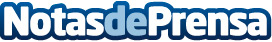 World Class premia a los mejores profesionales de la coctelería Los Coaster Awards son el reconocimiento al trabajo que se realiza diariamente en las mejores barras de cocteleríaDatos de contacto:Lucía Fernández-OruñaNota de prensa publicada en: https://www.notasdeprensa.es/world-class-premia-a-los-mejores-profesionales Categorias: Nacional Gastronomía Madrid Restauración http://www.notasdeprensa.es